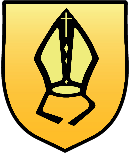 PERSON SPECIFICATIONJOB TITLE: Caretaker (Relief)POST:            CaretakerPOST:            CaretakerPOST:            CaretakerGRADE:	B2GRADE:	B2GRADE:	B2JOB PURPOSE:JOB PURPOSE:To provide high quality effective caretaking services to ensure a secure, safe and hygienic environment for all building users This will mainly be covering all School Holidays and any absence.Ensuring high standards of cleanliness within the school, completion of compliance tasks and general maintenance.To provide high quality effective caretaking services to ensure a secure, safe and hygienic environment for all building users This will mainly be covering all School Holidays and any absence.Ensuring high standards of cleanliness within the school, completion of compliance tasks and general maintenance.JOB CONTEXT:JOB CONTEXT:The caretaker and cleaning team as a whole are responsible for maintaining high standards of cleanliness and maintenance of equipment and buildings throughout the school.The post is required to work with tools, cleaning equipment and products which contain chemicals, but the necessary protective clothing will be provided. Also required to work outdoors in all weathers to ensure the school premises is safe.Enhanced DBS check is required for this post due to working within a school environment An ability to fulfil all spoken aspects of the role with confidence through the medium of English.The caretaker and cleaning team as a whole are responsible for maintaining high standards of cleanliness and maintenance of equipment and buildings throughout the school.The post is required to work with tools, cleaning equipment and products which contain chemicals, but the necessary protective clothing will be provided. Also required to work outdoors in all weathers to ensure the school premises is safe.Enhanced DBS check is required for this post due to working within a school environment An ability to fulfil all spoken aspects of the role with confidence through the medium of English.ACCOUNTABILITIES / MAIN RESPONSIBILITIESACCOUNTABILITIES / MAIN RESPONSIBILITIESACCOUNTABILITIES / MAIN RESPONSIBILITIESACCOUNTABILITIES / MAIN RESPONSIBILITIESOperational IssuesTo ensure the security of the building and site, undertaking daily security checks,Act as a designated key holder, providing response to emergency calls.Locking and unlocking of buildings at predetermined times To monitor the heating system and report any faults to their ManagerTo ensure outside areas are safe / clean, kept free from litter, debris, leaves and that there is safe access to the building during adverse weather conditions e.g. snow.To undertake general maintenance duties whilst on site to include moving furniture & equipment on site Receive deliveries to the site To support the maintenance of the building by checking and replacing light fittings, undertaking minor repairs (not requiring a contractor) of a range of equipment and buildings. Basic decorating skills. To assist with cleaning duties as requiredCollect and assemble waste for collectionTo ensure the security of the building and site, undertaking daily security checks,Act as a designated key holder, providing response to emergency calls.Locking and unlocking of buildings at predetermined times To monitor the heating system and report any faults to their ManagerTo ensure outside areas are safe / clean, kept free from litter, debris, leaves and that there is safe access to the building during adverse weather conditions e.g. snow.To undertake general maintenance duties whilst on site to include moving furniture & equipment on site Receive deliveries to the site To support the maintenance of the building by checking and replacing light fittings, undertaking minor repairs (not requiring a contractor) of a range of equipment and buildings. Basic decorating skills. To assist with cleaning duties as requiredCollect and assemble waste for collectionTo ensure the security of the building and site, undertaking daily security checks,Act as a designated key holder, providing response to emergency calls.Locking and unlocking of buildings at predetermined times To monitor the heating system and report any faults to their ManagerTo ensure outside areas are safe / clean, kept free from litter, debris, leaves and that there is safe access to the building during adverse weather conditions e.g. snow.To undertake general maintenance duties whilst on site to include moving furniture & equipment on site Receive deliveries to the site To support the maintenance of the building by checking and replacing light fittings, undertaking minor repairs (not requiring a contractor) of a range of equipment and buildings. Basic decorating skills. To assist with cleaning duties as requiredCollect and assemble waste for collectionCommunicationCommunicate effectively with other members of staff within the school.Welcome contractors onto the site and check clearancesCommunicate effectively with other members of staff within the school.Welcome contractors onto the site and check clearancesCommunicate effectively with other members of staff within the school.Welcome contractors onto the site and check clearancesResource management/Buildings and InfrastructureTo participate in the training and development and performance management processes within the school Store equipment and products safely and securelyAbility to carry out informal risk assessments on buildings to identify faults/hazards  Order, stock control and store cleaning and caretaking equipment and products safely and securelyTo participate in the training and development and performance management processes within the school Store equipment and products safely and securelyAbility to carry out informal risk assessments on buildings to identify faults/hazards  Order, stock control and store cleaning and caretaking equipment and products safely and securelyTo participate in the training and development and performance management processes within the school Store equipment and products safely and securelyAbility to carry out informal risk assessments on buildings to identify faults/hazards  Order, stock control and store cleaning and caretaking equipment and products safely and securelySafeguarding To be committed to safeguarding and promote the welfare of children, young people and adults, raising concerns as appropriate.To be committed to safeguarding and promote the welfare of children, young people and adults, raising concerns as appropriate.To be committed to safeguarding and promote the welfare of children, young people and adults, raising concerns as appropriate.Systems and Information To fulfil the necessary administrative tasks associated with the responsibilities of the post.To fulfil the necessary administrative tasks associated with the responsibilities of the post.To fulfil the necessary administrative tasks associated with the responsibilities of the post.Data ProtectionTo comply with the School’s policies and supporting documentation in relation to Information Governance this includes Data Protection, Information Security and Confidentiality.To comply with the School’s policies and supporting documentation in relation to Information Governance this includes Data Protection, Information Security and Confidentiality.To comply with the School’s policies and supporting documentation in relation to Information Governance this includes Data Protection, Information Security and Confidentiality.Health and SafetyBe aware of and implement your health and safety responsibilities as an employee and where appropriate any additional specialist or managerial health and safety responsibilities as defined in the Health and Safety policy and procedure. To work with colleagues and others to maintain health, safety and welfare within the working environment.Perform duties in line with health & safety regulations (COSHH) and act where hazards are identified, reporting serious hazards to line manager immediately Be aware of and implement your health and safety responsibilities as an employee and where appropriate any additional specialist or managerial health and safety responsibilities as defined in the Health and Safety policy and procedure. To work with colleagues and others to maintain health, safety and welfare within the working environment.Perform duties in line with health & safety regulations (COSHH) and act where hazards are identified, reporting serious hazards to line manager immediately Be aware of and implement your health and safety responsibilities as an employee and where appropriate any additional specialist or managerial health and safety responsibilities as defined in the Health and Safety policy and procedure. To work with colleagues and others to maintain health, safety and welfare within the working environment.Perform duties in line with health & safety regulations (COSHH) and act where hazards are identified, reporting serious hazards to line manager immediately EqualitiesWe aim to make sure that services are provided fairly to all sections of our community, and that all our existing and future employees have equal opportunities.Within own area of responsibility work in accordance with the aims of the Equality Policy StatementWe aim to make sure that services are provided fairly to all sections of our community, and that all our existing and future employees have equal opportunities.Within own area of responsibility work in accordance with the aims of the Equality Policy StatementWe aim to make sure that services are provided fairly to all sections of our community, and that all our existing and future employees have equal opportunities.Within own area of responsibility work in accordance with the aims of the Equality Policy StatementFlexibilitySMCCAT provides front line services, which recognises the need to respond flexibly to changing demands and circumstances.  Whilst this job outline provides a summary of the post, this may need to be adapted or adjusted to meet changing circumstances. Such changes would be commensurate with the grading of the post and would be subject to consultation.  All staff are required to comply with Trust and School Policies and Procedures.  SMCCAT provides front line services, which recognises the need to respond flexibly to changing demands and circumstances.  Whilst this job outline provides a summary of the post, this may need to be adapted or adjusted to meet changing circumstances. Such changes would be commensurate with the grading of the post and would be subject to consultation.  All staff are required to comply with Trust and School Policies and Procedures.  SMCCAT provides front line services, which recognises the need to respond flexibly to changing demands and circumstances.  Whilst this job outline provides a summary of the post, this may need to be adapted or adjusted to meet changing circumstances. Such changes would be commensurate with the grading of the post and would be subject to consultation.  All staff are required to comply with Trust and School Policies and Procedures.  Customer ServiceSt Margaret Clitherow Catholic Academy Trust requires a commitment to equity of access and outcomes, this will include due regard to equality, diversity, dignity, respect and human rights and working with others to keep vulnerable people safe from abuse and mistreatment.The Trust requires that staff offer the best level of service to their customers and behave in a way that gives them confidence.  Customers will be treated as individuals, with respect for their diversity, culture and values.  St Margaret Clitherow Catholic Academy Trust requires a commitment to equity of access and outcomes, this will include due regard to equality, diversity, dignity, respect and human rights and working with others to keep vulnerable people safe from abuse and mistreatment.The Trust requires that staff offer the best level of service to their customers and behave in a way that gives them confidence.  Customers will be treated as individuals, with respect for their diversity, culture and values.  St Margaret Clitherow Catholic Academy Trust requires a commitment to equity of access and outcomes, this will include due regard to equality, diversity, dignity, respect and human rights and working with others to keep vulnerable people safe from abuse and mistreatment.The Trust requires that staff offer the best level of service to their customers and behave in a way that gives them confidence.  Customers will be treated as individuals, with respect for their diversity, culture and values.  Essential upon appointmentDesirable on appointment (if not attained, development may be provided for successful candidate)KnowledgeAwareness of Health & Safety Ability to read and writeAbility to use tools for making minor repairs ExperienceExperience of undertaking general cleaning and caretaking dutiesExperience of carrying out minor repairsExperience of working as part of a team Occupational Skills Able to work with minimum supervision.Self-motivatedPunctuality Flexible approachAttention to detail Ability to manage time effectively to complete tasks to a high level.Ability to work both alone and within a team to achieve specified standardsGood verbal communication skillsOther RequirementsAbility to carry out general caretaking and cleaning duties as detailed in the Job Description.Enhanced DBS clearance